P+ A2.2 Einheit 9 Wortschatzquiz	__________		Name __________________________						22		Stunde ______ Datum ____________Schreibe das richtige Wort mit Artikel! (12 Punkte)Schreibe komplette Sätze bitte! (10 Punkte)Wie feierst du deinen Geburtstag?_______________________________________________________________________________Weißt du, wie die Deutschen St. Nikolaus feiern?_______________________________________________________________________________Was steht im Haus am 24. Dezember?_______________________________________________________________________________Kannst du mir sagen, wann das Fest in München stattfindet?_______________________________________________________________________________Kannst du mir sagen, was dein Lieblingsfest ist?_______________________________________________________________________________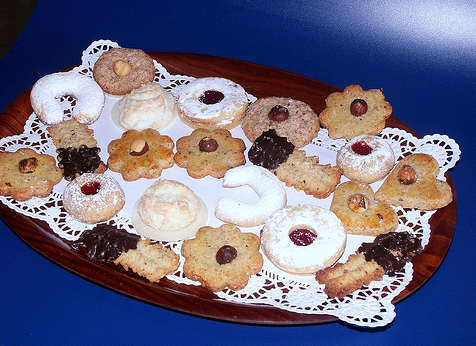 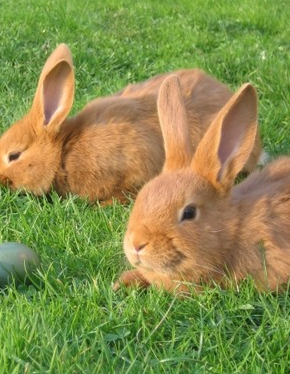 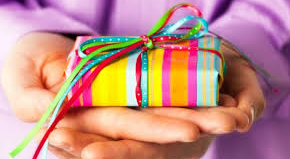 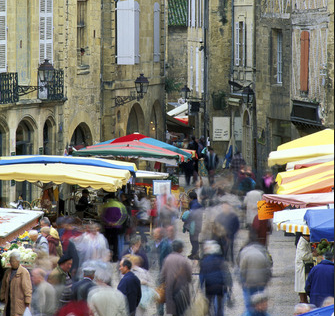 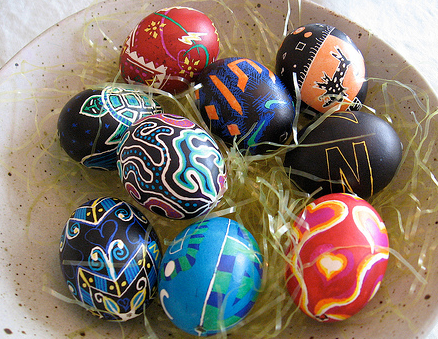 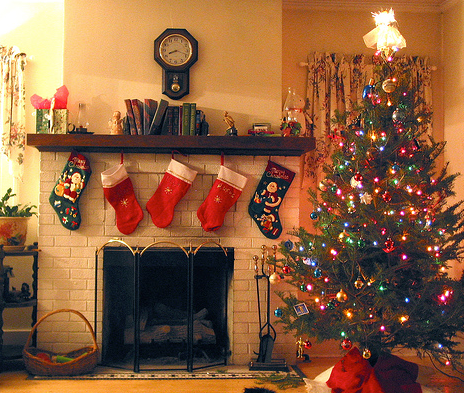 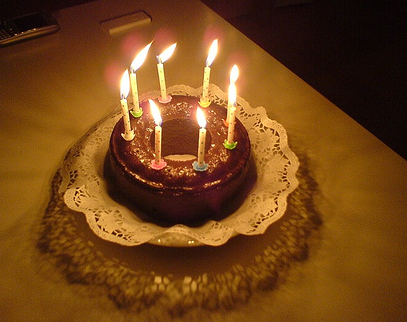 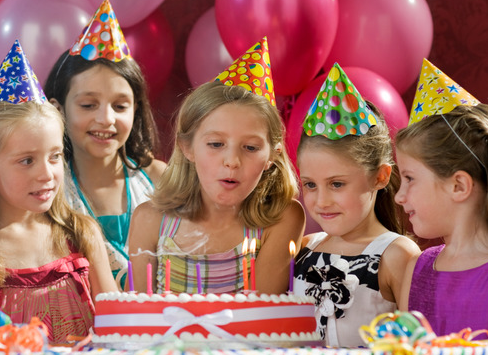 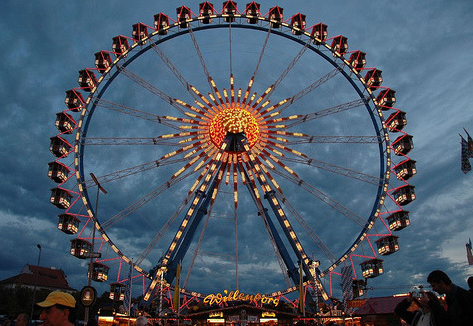 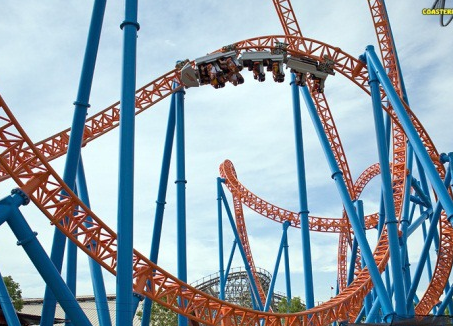 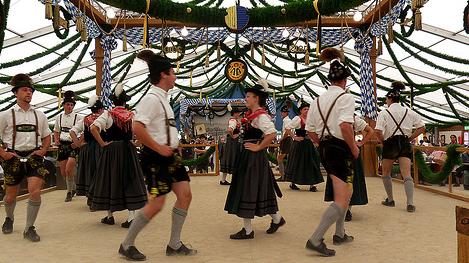 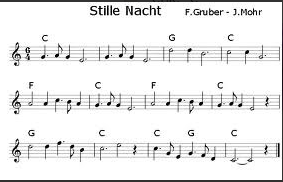 